MODULO DI RICHIESTAISTANZA DI ACCESSO AL CONTRIBUTO PER L’ACQUISTO DI MATERIALI E SERVIZI IDONEI AD AGEVOLARE GLI ALUNNI CON DISABILITA’ NELLA FRUIZIONE DELLA DIDATTICA A DISTANZA E DELLA DIDATTICA digitalE A DISTANZA Anno Scolastico 2020/2021AL COMUNE DI ___________________________________________Generalità del genitore o della persona che esercita la potestà genitoriale Residenza anagraficaGeneralità dello studente Data	Firma del richiedente____________________________                                              _________________________________Il sottoscritto richiede il beneficio per l’acquisto di materiali e servizi idonei ad agevolare gli alunni con disabilità nella fruizione della didattica a distanza e della didattica digitale a distanza consistenti in pc, tablet, smartphone, dvd e qualunque altro materiale di supporto funzionale al tipo di disabilità posseduta, nonché i costi di connessione.Il sottoscritto dichiara di essere a conoscenza che, nel caso di corresponsione di benefici, si applica l’art.4, comma 2 del Decreto legislativo 31 marzo 1998, n. 109, in materia di controlli di veridicità delle informazioni fornite e di essere a conoscenza delle sanzioni penali previste dall’art. 76 del D.P.R. 28 dicembre 2000, nr. 445 in caso di dichiarazioni mendaciIl sottoscritto dichiara di non avere percepito, per l’anno scolastico 2020/2021, contributi regionali per le medesime finalità.Il sottoscritto allega alla presente:Certificazione attestante la disabilità (L. 104/1992)Documenti fiscali degli acquisti effettuatiCopia documento di identità in corso di validitàIndirizzo al quale inviare eventuali comunicazioni:Via/PiazzaComuneRecapiti telefonici:E-mailPec            Data	    Firma del richiedente (**)_________________                                                                        _______________________________(**) da apporre direttamente alla consegna della domanda alla presenza del dipendente incaricato della ricezione o da inviare unitamente a copia di un documento di identità in corso di validità.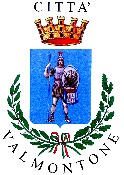 COMUNE DI VALMONTONECittà Metropolitana di Roma Capitale (RM)Informativa ai sensi dell'articolo 13 del Regolamento Europeo nr. 2016/679Si forniscono le seguenti informazioni relative al trattamento dei dati personali: “Istanza di accesso al contributo per l’acquisto di materiali e servizi idonei ad agevolare gli alunni con disabilità nella fruizione della didattica a distanza e della didattica digitale a distanza” Nota: Gli articoli citati si riferiscono al Regolamento Europeo nr. 2016/679Io sottoscritto/a dichiaro di aver ricevuto l’informativa che precede.Valmontone, lì ....Io sottoscritto/a alla luce dell’informativa ricevuta◻ esprimo il consenso 						◻​ NON esprimo il consenso​Al trattamento dei miei dati personali inclusi quelli considerati come categorie particolari di dati.◻​ esprimo il consenso 						◻​ NON esprimo il consenso alla comunicazione dei dati personali ad enti pubblici e società di natura privata per le finalità indicate nell’informativa.◻​ esprimo il consenso 						◻​ NON esprimo il consenso​Al trattamento delle categorie particolari dei miei dati personali così come indicati nell’informativa che precede.       Data                                                                                              Firma del richiedente ______________                                                                        _______________________________NOMECOGNOMECOGNOMECOGNOMECOGNOMELuogo e data di nascitaLuogo e data di nascitaLuogo e data di nascitaLuogo e data di nascitaLuogo e data di nascitaLuogo e data di nascitaLuogo e data di nascitaLuogo e data di nascitaLuogo e data di nascitaLuogo e data di nascitaLuogo e data di nascitaLuogo e data di nascitaLuogo e data di nascitaLuogo e data di nascitaLuogo e data di nascitaLuogo e data di nascitaLuogo e data di nascitaLuogo e data di nascitaLuogo e data di nascitaLuogo e data di nascitaCODICE FISCALECODICE FISCALEVIA/PIAZZA/N. CIVICOTELEFONOCOMUNEPROVINCIANOMENOMENOMENOMENOMENOMENOMENOMECOGNOMECOGNOMECOGNOMECOGNOMECOGNOMECOGNOMECOGNOMECOGNOMECOGNOMECOGNOMELUOGO DI NASCITALUOGO DI NASCITALUOGO DI NASCITALUOGO DI NASCITALUOGO DI NASCITALUOGO DI NASCITALUOGO DI NASCITALUOGO DI NASCITADATA DI NASCITADATA DI NASCITADATA DI NASCITADATA DI NASCITADATA DI NASCITADATA DI NASCITADATA DI NASCITADATA DI NASCITADATA DI NASCITADATA DI NASCITACODICE FISCALEDENOMINAZIONE DELLA SCUOLA DENOMINAZIONE DELLA SCUOLA DENOMINAZIONE DELLA SCUOLA VIA/PIAZZANUMERO CIVICOCOMUNEPROVINCIAInfanzia(ex materna)Primaria(ex elementare)Secondaria di I° (ex media inferiore)Secondaria di II° (ex media superiore)Classe frequentata nell’anno scolastico 20/2112345Titolare del trattamentoDenominazione: Comune di Valmontone
Indirizzo postale: Via Nazionale, 5
Indirizzo mail: pubblicaistruzione@comune.valmontone.rm.gov.it
Numero di telefono: 06.95990347Responsabile della protezione datiIndirizzo di posta elettronica presso l'Ente del RPD: privacy@mandc.it 
Indirizzo postale: Via Vespasiano 12, Roma, 00192FinalitàAccesso al contributo per l’acquisto di materiali e servizi idonei ad agevolare gli alunni con disabilità nella fruizione della didattica a distanza e della didattica digitale a distanzaBase giuridicaIl trattamento è necessario per l'esecuzione di un compito di interesse pubblico o connesso all'esercizio di pubblici poteri di cui è investito il titolare del trattamentoDestinatari dei dati personaliRegione LazioTrasferimento dei dati personali a un Paese terzo o a un'organizzazione internazionaleNOPeriodo/criteri di conservazioneI suoi dati personali potranno essere cancellati esclusivamente nei termini previsti dalla vigente normativa in materia di archiviazione e conservazione.Diritti dell'InteressatoLei potrà, in qualsiasi momento, esercitare i diritti:di richiedere maggiori informazioni in relazione ai contenuti della presente informativadi accesso ai dati personali;di ottenere la rettifica o la cancellazione degli stessi o la limitazione del trattamento che lo riguardano (nei casi previsti dalla normativa);di opporsi al trattamento (nei casi previsti dalla normativa);alla portabilità dei dati (nei casi previsti dalla normativa);di revocare il consenso, ove previsto; la revoca del consenso non pregiudica la liceità del trattamento basata sul consenso conferito prima della revoca;di proporre reclamo all'autorità di controllo (Garante Privacy);di dare mandato a un organismo, un'organizzazione o un'associazione senza scopo di lucro per l'esercizio dei suoi diritti;di richiedere il risarcimento dei danni conseguenti alla violazione della normativa.Obbligatorietà della fornitura dei dati personali e le possibili conseguenze della mancata comunicazione di tali datiLa fornitura dei dati personali è obbligatoria per l'istruttoria della pratica, la conseguenza del mancato conferimento dei dati stessi comporta l'impossibilità di effettuare l'istruttoria e l'esito negativo del procedimento oggetto della presenteART: 13-14 Esistenza di un processo decisionale automatizzato, compresa la profilazioneIl Titolare del trattamento non adotta alcun processo decisionale automatizzato, compresa la profilazione, di cui all'art. 22;